ANNEX 3 FAI/IPC – OFFICIAL BULLETIN FORMATNote: all information must be as per accepted bid and organizer agreement. Specific note must be made in this bulletin of any IPC approved changes to the original bidFEDERATION AERONAUTIQUE INTERNATIONALEINTERNATIONAL SKYDIVING COMMISSION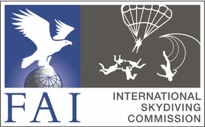 OFFICIAL INFORMATION BULLETIN #1“nrst/nd” FAI “Continental/World” “Parachuting/Indoor Skydiving” “Championships/World Cup” of “Event(s)” “Year”1	Event organisers	Provide name, address, telephone numbers, e-mail and contact name for:FAI Member/NACName:
Address:
Zip:
City:
Country:
Telephone:
E-mail: National Parachute Federation (if different from (1))Name / Address / Zip / City / Country / Telephone / E-mailISC DelegateName: 
p/a NAC address: Organising Committee (if different from 1 or 2 above)Name / Address / Zip / City / Country / Telephone / E-mail2	Aims of the FCESee relevant competition rules3	Date and place of the FCE3.1	Event Dates – the time period must comply with that set out in the Competition Rules and the Sporting Code Section 5. 	Complete program / Official training / Competition dates and schedule: Official arrival day			date		time
Official practice day(s)			date		time
Opening ceremony		 	date		time
Competition starts			date		time
Competition ends (last take off) 		date		time
Competitors meeting (provisional)	date		time
Award ceremony 			date		time
Banquet & closing party			date		time
Departure day				date3.2	Location of Event (City, Airport, etc.)A map with the venue, in relation to major cities. 3.4	Details of access to location by air (recommended main airport, other airports, with relevant road and rail connections (including timetables, car rental possibilities, and (if included in the bid) pickup arrangements with costs.4 	Transportation 	Arrival / departure: (recommended) airport / train station	Transport to competition venue: time and cost (if not included in the entry fee)	Local transportation provided – shuttle to hotels, travel times, schedule, cost (if not included in the entry fee)5 	Entry: Fees & RegistrationEntry Fees (specifying for each delegation member and what is in/excluded)Entry dates (for preliminary and final registration, see SC5) Number of teams allowed (if not specified in Competition Rules) Registration procedure (online, excel, email)	Payment procedureFull bank information (beneficiary, account name and number, IBAN, BIC/Swift, etc.)6	Dropzone / Windtunnel facilitiesCompetition layout (landing zone measurements and altitude, hazards (if any)) registration area / packing area / creeper area / mock-up / manifest / dubbing area / competitor indoor-outdoor area(s), rigging services), official bulletin board, judging area, media area, internet connection, photocopier capacity, computer and printer availability, Dropzone TV, on-site food services, drinking water, toilets, showers.

Ground and aerial photographs of Airfield / Dropzone7 	Aircraft / Windtunnel details	Aircraft type(s) and number
Exit speed
Photographs showing door and handles recommended

Wind Tunnel details: chamber diameter, windspeed settings, height, door measurements, cameras, music system, etc.
Photographs showing chamber and door recommend.8	Pre-event	Aircraft: dates, altitude and cost / Tunnel time: cost9	Accommodation details	Specified for competitors, staff, accompanying persons
Address, contact information, website (photographs recommended)
Travel distance and time between event site and accommodation
Cost (pre-official arrival day)10	Equipment	Helmets, AAD, (CP: quick release)11 	Organisation officialsMeet Director
FAI Controller
Chief Judge
Assistant to Chief Judge
Event Judge(s)
Electronic Scoring Operator
Chief of Judges Training (if applicable)
CP Technical Course Director (if applicable)
SP Scoring Technical Director (if applicable)
Jury members12	Judging & Scoring	Electronic scoring equipment	Results publication details (as per ISC requirements)	Judges training course: dates, time, equipment, area (if applicable)13	Medical / emergency detailsGeneral medical services 
Available emergency medical personnel at the event including general description of medical equipment. 
Available emergency response services (ambulances, helicopters etc.) including average response times. 
Available medical facilities (hospital etc.) including average time for evacuation from event venue.14	Insurance detailspersonal medical & repatriation insurance requirements (including minimum amount of coverage)
Third party liability insurance requirements (including minimum amount of coverage)15	Visa information	Required travel documents
Details about visa requirements
Assistance by organiser (if any) for obtaining visa
Government website regarding visa16	Rules and Regulations	Competition Rules
Sporting Code Section 5
Dropzone rules
Doping requirements and control17	Weather		Statistical meteorological data, based on information of the past 5 years. 18	Other matters	National flag and anthem (as per SC5)
Prize money (optional)

Date of issue of Official Bulletin #2
Note: all information must be as per accepted bid and Organiser AgreementFEDERATION AERONAUTIQUE INTERNATIONALEINTERNATIONAL SKYDIVING COMMISSIONOFFICIAL INFORMATION BULLETIN #2nrst/nd FAI Continental/World Parachuting Championships of “Event(s)” “Year”LOGO ORGANISER / EVENTLOGO NAC / National Parachute FederationLOGO ORGANISER / EVENTLOGO NAC / National Parachute Federation